ANALISIS GAYA KEPEMIMPINAN, KEPUASAN KERJA, DAN LOYALITAS KARYAWAN PT DLINGO DIGITAL MEDIAFahira Maulida AzkaAbstrakPenelitian ini bertujuan untuk menganalisis gaya kepemimpinan, kepuasan kerja, dan loyalitas karyawan PT Dlingo Digital Media. Teknik pengambilan sampel yang digunakan dalam penelitian ini menggunakan teknik sampling jenuh sejumlah 51 responden. Data yang digunakan dalam penelitian ini adalalah data primer yang dikumpulkan melalui penyebaran kuesioner, sedangkan 47 kuesioner yang dikembalikan (92,15%). Metode analisis data yang digunakan dalam penelitian ini meliputi uji validitas, uji reliabilitas yang didasarkan pada nilai Cronbach’s Alpha, analisis statistik deskriptif, dan uji mean aritmatik. Hasil penelitian ini menunjukkan bahwa keseluruhan instrumen yang digunakan dinyatakan valid dan reliabel. Hasil analisis variabel gaya kepemimpinan menunjukkan bahwa indikator direktif memperoleh nilai rata-rata tertinggi sebesar 3,81 dan indikator partisipatif memperoleh nilai rata-rata terendah sebesar 3,55. Artinya pemimpin di PT Dlingo Digital Media kurang mampu melibatkan karyawan dalam proses pengambilan keputusan. Dari hasil analisis variabel kepuasan kerja menunjukkan bahwa indikator hubungan dengan rekan kerja memperoleh nilai rata-rata tertinggi sebesar 3,55 sedangkan indikator peluang promosi memperoleh nilai rata-rata terendah sebesar 3,25. Artinya karyawan menilai bahwa peluang promosi di PT Dlingo Digital Media masih tergolong rendah. Hasil analisis variabel loyalitas karyawan menunjukkan bahwa indikator menaati peraturan memperoleh nilai rata-rata tertinggi sebesar 3,80 sedangkan indikator bersedia bekerja lembur memperoleh nilai rata-rata terendah sebesar 3,28. Artinya karyawan merasa tidak telalu bersedia bekerja lembur untuk menyelesaikan pekerjaan.Kata Kunci: Gaya Kepemimpinan, Kepuasan Kerja, Loyalitas Karyawan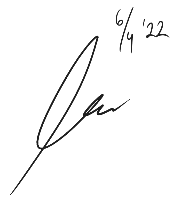 ANALYSIS OF LEADERSHIP STYLE, JOB SATISFACTION, AND EMPLOYEE LOYALTY OF PT DLINGO DIGITAL MEDIAFahira Maulida AzkaAbstractThis study aims to analyze the leadership style, job satisfaction, and employee loyalty of PT Dlingo Digital Media. The sampling technique used in this study used a saturated sampling technique of 51 respondents, while 47 questionnaires were returned (92.15%). The data used in this study is primary data collected through questionnaires. Data analysis methods used in this research include validity test, reliability test based on Cronbach's Alpha value, descriptive statistical analysis, and arithmetic mean test. The results of this study indicate that all of the instruments used are valid and reliable. The results of the leadership style variable analysis showed that the directive indicators obtained the highest average value of 3, 81 and the participatory indicator obtained the lowest average score of 3.55. This means that the leaders at PT Dlingo Digital Media are less able to involve employees in the decision-making process. From the results of the analysis of job satisfaction variables, it shows that the relationship indicator with co-workers has the highest average value of 3.55 while the promotion opportunity indicator has the lowest average value of 3.25. This means that employees perceive that promotion opportunities at PT Dlingo Digital Media are still relatively low. The results of the analysis of employee loyalty variables show that the indicator of obeying the rules gets the highest average value of 3.80 while the indicator of being willing to work overtime gets the lowest average value of 3.28. This means that employees feel they are not always willing to work overtime to get the job done. Keywords: Leadership Style, Job Satisfaction, Employee Loyalty